========================================================06.07.2016                                   с. Рязановка                                          № 25-пО внесении изменений и дополнений в Постановление главы администрации № 31-п от 24.12.2012 «Об утверждении Административного регламента предоставления муниципальной услуги  по рассмотрению обращений граждан в администрации Рязановского сельсовета»Внести изменения и дополнения в Административный регламент по предоставлению муниципальной услуги  по рассмотрению обращений граждан в администрации муниципального образования Рязановский сельсовет.Пункт  2.  Административные процедуры, подпункт 2.12 Порядок обжалования действий по рассмотрению обращений граждан и решений, принятых по обращениям, дополнить подпунктом 2.12.9. следующего содержания:2.12.9. Решение главы муниципального образования по жалобе  может быть обжаловано в судебном порядке в соответствии с законодательством Российской Федерации.      2.  Настоящее постановление вступает в силу после его официального                                          опубликования (обнародования).Глава администрации                                                                       А.В. БрусиловРазослано: прокурору района, администрации района, в дело.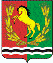 АДМИНИСТРАЦИЯМУНИЦИПАЛЬНОГО ОБРАЗОВАНИЯ РЯЗАНОВСКИЙ СЕЛЬСОВЕТ АСЕКЕВСКОГО РАЙОНА ОРЕНБУРГСКОЙ ОБЛАСТИП О С Т А Н О В Л Е Н И Е